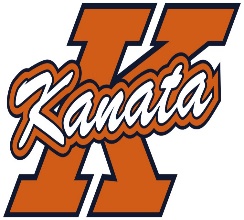 Kanata Blazers AA
U15 2021-2022Hello everyone, my name is Joseph Wiseman and I’m proud to be chosen to coach the U15 AA team this year. I have 6 years of coaching experience, 5 of those being on a bench and all at the U15 & U16 AA levels. All years of coaching have been spent with the Nepean Raiders, 1 year as an evaluator and practice coach, 3 years as an assistant coach and the last 2 seasons as head coach. I bring winning experience, hard work and a strong development mentality. My coaching philosophy is to develop players skills ato set them up with the best possibility of getting to next level. My goal as a coach is to instill the right habits to build not just a successful hockey player, but a good person. I believe in a team first mentality, individuals and selfish mentalities have no place on this team. Nothing on this team is given and everything is earned, hard work is expected from all the players every time they are at the rink. I believe in creating a winning culture and an extremely competitive environment where the players are constantly striving to better themselves and desire success. I am a non-parent coach; I coach for the love of the game and to make my players better. I am an extremely competitive person, and I bring my 100% effort to the team every time I am at the rink. Building team chemistry and buying into the same goal, creates for a fun team environment and builds championship teams. I take coaching this level and age group very seriously, as I believe it to be one of if not, the most important year for hockey development. I bring a great supporting staff with me with the collective goal to develop players to their full potential. Competitive hockey is a big, time and financial commitment, I am currently building a budget. The goal is to have the budget range from $1600-$2000, all depends on the number of practices the team is willing to book and should we win the Silver Stick Regional, that is another tournament. (Continued)Tentative tournament commitments for the upcoming season are 3 out of town and 1 in town.Mississauga Early Bird (Oct 12-17)Pembroke Regional Silver Stick (Nov 26-28, 2021)Mississauga Blackhawks (Dec 3-5, 2021)Capital Winter Classic (Jan 7-9 2022)
The tryout schedule has not been confirmed but the dates and times are expected be posted on the KMHA website (www.KMHA.ca). The tryouts will be evaluated by myself, my coaching staff and other personally selected private evaluators. I want the players to display good work ethic and show us their strengths. See you at the tryouts. Joseph Wiseman
Head Coach
Kanata Blazers U15 AA